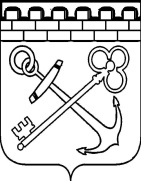 КОМИТЕТ ПО ЖИЛИЩНО-КОММУНАЛЬНОМУ ХОЗЯЙСТВУЛЕНИНГРАДСКОЙ ОБЛАСТИПРИКАЗот ____________ 2021 года № __О внесении изменений в приказ комитета по жилищно-коммунальному хозяйству Ленинградской области от 7 июня 2019 года № 18 «Об утверждении размера предельной стоимости услуг и (или) работ по капитальному ремонту общего имущества в многоквартирном доме, которая может оплачиваться некоммерческой организацией «Фонд капитального ремонта многоквартирных домов Ленинградской области» за счет средств фонда капитального ремонта, сформированного исходя из минимального размера взноса на капитальный ремонт, на 2020-2022  годы»В соответствии с частью 4 статьи 190 Жилищного кодекса Российской Федерации, пунктом 2.25 Положения о комитете по жилищно-коммунальному хозяйству Ленинградской области, утвержденного постановлением Правительства Ленинградской области от 28 ноября 2016 года № 450, п р и к а з ы в а ю:Внести изменения в размер предельной стоимости услуг и (или) работ по капитальному ремонту общего имущества в многоквартирном доме, которая может оплачиваться некоммерческой организацией «Фонд капитального ремонта многоквартирных домов Ленинградской области» за счет средств фонда капитального ремонта, сформированного исходя из минимального размера взноса на капитальный ремонт, на 2020-2022 годы, утвержденный приказом комитета по жилищно-коммунальному хозяйству Ленинградской области от 7 июня 2019 года 
№ 18, согласно приложению к настоящему приказу. Настоящий приказ вступает в силу со дня его официального опубликования.Контроль за исполнением настоящего приказа оставляю за собой. Председатель комитета                                                                               А.М. ТимковСОГЛАСОВАНО:Первый заместитель председателя комитета по жилищно-коммунальному хозяйству Ленинградской области							           Е.Е. КайяненНачальник отдела перспективного развития жилищно-коммунального хозяйства комитета по жилищно-коммунальному хозяйству Ленинградской области							           Н.П. БайковаНачальник сектора правового обеспечения 
отдела финансов, бухгалтерского учета 
и правового обеспечения комитета 
по жилищно-коммунальному хозяйству 
Ленинградской области  						                  А.А. СмирноваИсполнитель:УТВЕРЖДЕНЫприказом комитета по жилищно-коммунальному хозяйству Ленинградской областиот __________ года № __(приложение)Изменения, которые вносятся в  размер предельной стоимости услуг и (или) работ по капитальному ремонту общего имущества в многоквартирном доме, которая может оплачиваться некоммерческой организацией «Фонд капитального ремонта многоквартирных домов Ленинградской области» за счет средств фонда капитального ремонта, сформированного исходя из минимального размера взноса на капитальный ремонт, на 2020-2022 годы, утвержденный приказом комитета по жилищно-коммунальному хозяйству 
Ленинградской области от 7 июня 2019 года № 18 Заместитель начальника отдела перспективного развития жилищно-коммунального хозяйству комитета по жилищно-коммунальному хозяйству Ленинградской области  Т.Я. Макарова№ п.пНаименование услуг и (или) работЕдиница измерения Предельная стоимость услуг и (или) работ (руб.)
  на 2020г.  Предельная стоимость услуг и (или) работ (руб.) на 2021г.  Предельная стоимость услуг и (или) работ (руб.) на 2022г.  1234561Ремонт внутридомовых инженерных систем электро-, тепло-, газо-, водоснабжения, водоотведения, в том числе:Ремонт внутридомовых инженерных систем электро-, тепло-, газо-, водоснабжения, водоотведения, в том числе:Ремонт внутридомовых инженерных систем электро-, тепло-, газо-, водоснабжения, водоотведения, в том числе:Ремонт внутридомовых инженерных систем электро-, тепло-, газо-, водоснабжения, водоотведения, в том числе:Ремонт внутридомовых инженерных систем электро-, тепло-, газо-, водоснабжения, водоотведения, в том числе:1.1Ремонт или замена холодного водоснабжения, в том числе:
ремонт или замена разводящих магистралей и стояков; замена запорной арматуры, в том числе на ответвлении от стояков в квартиру; ремонт или замена в комплексе оборудования повысительных насосных установок 1 пог. м.3 8954 0514 2251.2Ремонт или замена горячего водоснабжения, в том числе:
Ремонт или замена ТРЖ, теплообменников, бойлеров, насосных установок и другого оборудования (в составе общего имущества) в комплексе для приготовления и подачи горячей воды в распределительную сеть; ремонт или замена разводящих магистралей и стояков, замена запорной арматуры, в том числе на ответвлении от стояков в квартиру 1 пог. м.3 8954 0514 2251.3Ремонт или замена системы канализации и водоотведения, в том числе:
ремонт или замена выпусков, сборных трубопроводов, стояков и вытяжек; замена задвижек при их наличии1 пог. м.3 3573 4923 6421.4Ремонт или замена системы отопления, в том числе:Ремонт или замена системы отопления, в том числе:Ремонт или замена системы отопления, в том числе:Ремонт или замена системы отопления, в том числе:Ремонт или замена системы отопления, в том числе:ремонт или замена разводящих магистралей и стояков; замена запорной и регулировочной арматуры, в том числе на ответвлении от стояков к отопительным приборам в жилых помещениях; перегруппировка или замена отопительных приборов в местах общего пользования, замена ответвлений от стояков и отопительных приборов в жилых помещениях 1 пог. м.5 1345 3395 569ремонт или замена в комплексе оборудования ИТП (индивидуальных тепловых пунктов) и, при наличии, повысительных насосных установок 1 подъезд403 230419 359437 3921.5Ремонт или замена системы газоснабжения в т.ч.:  Ремонт или замена системы газоснабжения в т.ч.:  Ремонт или замена системы газоснабжения в т.ч.:  Ремонт или замена системы газоснабжения в т.ч.:  Ремонт или замена системы газоснабжения в т.ч.:  ремонт или замена внутридомовых разводящих магистралей и стояков; замена запорной и регулировочной арматуры, в том числе на ответвлении от стояков к бытовым газовым приборам в жилых помещениях (без учета наружных работ)1 пог. м.3 5493 6913 850ремонт или замена газопроводов от источника газа (при использовании сжиженного углеводородного газа) или места присоединения указанных газопроводов к сети газораспределения до запорной арматуры (крана) включительно, расположенной на ответвлениях (опусках) к внутриквартирному газовому оборудованию, резервуарных и (или) групповых баллонных установок сжиженных углеводородных газов, предназначенных для подачи газа в один многоквартирный дом, газоиспользующего оборудования (за исключением бытового газоиспользующего оборудования, входящего в состав внутриквартирного газового оборудования), технических устройств на газопроводах 1 пог. м.4 1564 3234 5091.6Ремонт или замена системы электроснабжения, в том числе:Ремонт или замена системы электроснабжения, в том числе:Ремонт или замена системы электроснабжения, в том числе:Ремонт или замена системы электроснабжения, в том числе:Ремонт или замена системы электроснабжения, в том числе:ремонт или замена внутридомовых разводящих магистралей и стояков коммунального и квартирного освещения, распределительных и групповых щитов; замена ответвлений от этажных щитков или коробок квартирных счетчиков, установочных и осветительных приборов коммунального освещения 1 пог. м.2 4252 5222 631ремонт или замена ГРЩ (главных распределительных щитов)   1 подъезд 59 15561 52264 1672Ремонт септиков и выгребных ям , относящихся к общему имуществу в многокварном доме1 м3 дома8398729103Ремонт, замена, модернизация лифтов, ремонт лифтовых шахт, машинных и блочных помещений, техническое освидетельствование
(в ред. Приказа комитета по жилищно-коммунальному хозяйству Ленинградской области от 23.04.2020 N 8)Ремонт, замена, модернизация лифтов, ремонт лифтовых шахт, машинных и блочных помещений, техническое освидетельствование
(в ред. Приказа комитета по жилищно-коммунальному хозяйству Ленинградской области от 23.04.2020 N 8)Ремонт, замена, модернизация лифтов, ремонт лифтовых шахт, машинных и блочных помещений, техническое освидетельствование
(в ред. Приказа комитета по жилищно-коммунальному хозяйству Ленинградской области от 23.04.2020 N 8)Ремонт, замена, модернизация лифтов, ремонт лифтовых шахт, машинных и блочных помещений, техническое освидетельствование
(в ред. Приказа комитета по жилищно-коммунальному хозяйству Ленинградской области от 23.04.2020 N 8)Ремонт, замена, модернизация лифтов, ремонт лифтовых шахт, машинных и блочных помещений, техническое освидетельствование
(в ред. Приказа комитета по жилищно-коммунальному хозяйству Ленинградской области от 23.04.2020 N 8)3.1ремонт или полная замена лифтового оборудования, признанного непригодным для эксплуатации (рассчитанного на 400кг., на 9 остановок ), в том числе:
ремонт при необходимости шахт, замена приставных шахт;
ремонт машинных помещений;
ремонт, замена элементов автоматизации и диспетчеризация лифтового оборудования;
оборудование устройств, необходимых для подключения к действующим системам автоматизации, и диспетчеризация лифтового оборудования1  лифт3 673 1732 434 8522 532 2463.2Дополнительно к подпункту 3.1 пункта 3 на одну остановку добавлять или уменьшать при замене лифтового оборудования грузоподъемностью 400 кг1 комплект  125 93883 48186 8213.3ремонт или полная замена лифтового оборудования, признанного непригодным для эксплуатации (рассчитанного на 630кг., на 9 остановок), в том числе:
ремонт при необходимости шахт, замена приставных шахт;
ремонт машинных помещений;
ремонт, замена элементов автоматизации и диспетчеризация лифтового оборудования;
оборудование устройств, необходимых для подключения к действующим системам автоматизации, и диспетчеризация лифтового оборудования1  лифт3 983 4712 629 6402 734 8253.4Дополнительно к подпункту 3.2 пункта 3 на одну остановку добавлять или уменьшать при замене лифтового оборудования грузоподъемностью 630 кг1 комплект126 42483 45786 7963.5Техническое освидетельствование смонтированного (модернизированного) лифта перед вводом в эксплуатацию на 9 остановок1 лифт68168,8770895,6273944,133.6Дополнительно к подпункту 3.5 пункта 3 на каждую остановку добавлять или исключать1 лифт4000,934160,974339,894Ремонт крыш, в том числе:4.1полная замена металлического покрытия крыш с устройством примыканий, полная замена покрытия кровли из штучных материалов (шифер, черепица и т.п.); ремонт с частичной заменой стропильных ног; мауэрлатов; обрешетки сплошной и разряженной из брусков, антисептирование и антипирирование деревянных конструкций; утепление подкровельного (чердачного) перекрытия, ремонт (замена) слуховых окон; ремонт или замена системы водоотвода (свесы, желоба, разжелобки, лотки) с заменой водосточных труб и изделий (наружных и внутренних); ремонт или замена надкровельных элементов1 м2 крыши8 4968 8369 2164.2полная замена покрытия кровли из рулонных битумородных материалов (рубероид) на кровли из наплавляемых материалов с устройством примыканий; утепление подкровельного (чердачного) перекрытия, ремонт стяжки для кровельного покрытия; ремонт или замена системы водоотвода (свесы, желоба, разжелобки, лотки) с заменой водосточных труб и изделий (наружных и внутренних); ремонт или замена надкровельных элементов1 м2 крыши6 4396 6976 9855Ремонт подвальных помещений, относящихся к общему имуществу в многоквартирных домах , в том числе: 
ремонт участков стен подвалов и пола; утепление стен и надподвальных перекрытий подвальных помещений; гидроизоляция стен и пола подвала; ремонт технических помещений с установкой металлических дверей; ремонт продухов, подвальных окон, приямков и наружных дверей1 м2 подвала20 24921 05921 9656Утепление и ремонт фасадов6.1Ремонт фасадов, не требующих утепления, в том числе:
ремонт штукатурки (фактурного слоя), включая архитектурный ордер; ремонт облицовочной плитки; окраска по штукатурке или по фактурному слою; ремонт и восстановление герметизации горизонтальных и вертикальных стыков стеновых панелей крупноблочных и крупнопанельных зданий; ремонт и восстановление со стороны фасада герметизации стыков оконных и дверных проемов мест общего пользования; окраска со стороны фасада оконных переплетов; ремонт ограждающих стен;
ремонт и замена окон и балконных дверей (в составе общего имущества); ремонт или замена входных наружных дверей.
В том числе:
общие для обеих групп зданий работы:  
ремонт балконов с заменой при необходимости консолей, гидроизоляцией и герметизацией с последующей окраской; усиление конструкций козырьков над входами и последними этажами с последующей отделкой поверхностей; усиление конструкций карнизных блоков с последующей отделкой поверхностей; смена оконных отливов; смена водосточных труб; ремонт и утепление цоколя; ремонт отмостки.6.1Дом панельный  1 м2 фасада6 0436 2846 5556.1Дом кирпичный   1 м2 фасада8 3828 7179 0926.1Дом до 4-х этажей, деревянный, без усиления стен1 м2 фасада6 4286 6856 9726.1Дом до 4-х этажей, деревянный, с усилением стен1 м2 фасада8 5368 8779 2596.2Ремонт фасадов,  требующих утепления, в том числе:ремонт и утепление ограждающих стен с последующей отделкой поверхностей;ремонт окон и балконных дверей (в составе общего имущества) или замена на окна и двери в энергосберегающем конструктивном исполнении (оконные блоки с тройным остеклением и др.) с последующим их утеплением (герметизацией);ремонт входных наружных дверей с последующим их утеплением или замена на металлические двери в энергосберегающем конструктивном исполнении.В том числе:общие для обеих групп зданий работы:  ремонт балконов с заменой при необходимости консолей, гидроизоляцией и герметизацией с последующей окраской; усиление конструкций козырьков над входами и последними этажами с последующей отделкой поверхностей; усиление конструкций карнизных блоков с последующей отделкой поверхностей; смена оконных отливов; смена водосточных труб; ремонт и утепление цоколя; ремонт отмостки.6.2Дом панельный  1 м2 фасада8 9009 2569 6546.2Дом кирпичный   1 м2 фасада9 68610 07310 5076.2Дом до 4-х этажей, с восстановлением отсутствующих балконов. 1 м2 фасада13 76614 31614 9326.2Дом до 4-х этажей, деревянный, без усиления стен.1 м2 фасада8 2048 5328 8996.2Дом до 4-х этажей, деревянный, с усилением стен1 м2 фасада11 39111 84712 3567.Установка коллективных (общедомовых) приборов учета потребления ресурсов, в том числе:7.1горячего водоснабжения и холодной воды с узлами управления ресурсами с оборудованием устройств автоматизации и диспетчеризации для обеспечения дистанционного учета и управления1 шт.188 535196 076204 5077.2тепловой энергии с узлами управления ресурсами с оборудованием устройств автоматизации и диспетчеризации для обеспечения дистанционного учета и управления   1 подъезд 245 627255 452266 4368Ремонт фундаментов многоквартирных домов, в том числе:
заделка и расшивка стыков, швов, трещин элементов фундаментов; устройство защитного слоя;
устранение местных дефектов и деформаций путем усиления фундамента8Дом до 1000 м2 общей площади1 м2   общей площади дома10 06010 46310 9138Дом более 1000 м2 общей площади.1 м2   общей площади дома2 6182 7232 8409Разработка проектной документации.  
(в ред. Приказа комитета по жилищно-коммунальному хозяйству Ленинградской области от 29.12.2020 N 26)9.1.Разработка проектной документации (в составе и объеме, необходимых для оказания услуг и (или) выполнения работ по капитальному ремонту общего имущества в многоквартирных домах, предусмотренных настоящим перечнем работ), в том числе:9.1.1Дом до двух этажей, объем дома до 2000 м3ремонт сетей холодного водоснабжения и системы водоотведения;
или ремонт сетей холодного водоснабжения;  
или ремонт системы водоотведения1 м3     170177184ремонт сетей горячего водоснабжения 1 м3     170176184ремонт сетей теплоснабжения1 м3     171178186электромонтажные работы1 м3     156163170ремонт крыши1 м3     193201209ремонт подвальных помещений1 м3     188196204ремонт фасада1 м3     371386403утепление и ремонт фасада  1 м3     513533556ремонт фундамента1 м3     1811891979.1.2Дом выше двух этажей, объем дома более 2000 м3ремонт сетей холодного водоснабжения и системы водоотведения;
или ремонт сетей холодного водоснабжения;  
или ремонт системы водоотведения1 м3     828589ремонт сетей горячего водоснабжения 1 м3     818488ремонт сетей теплоснабжения1 м3     828589электромонтажные работы1 м3     747780ремонт крыши1 м3     9599103ремонт подвальных помещений1 м3     677073ремонт фасада1 м3     182189198утепление и ремонт фасада  1 м3     253263274ремонт фундамента1 м3     8892969.2Разработка проектно-сметной документации на выполнение работ по капитальному ремонту, замене, модернизации лифтов, ремонту лифтовых шахт, машинных и блочных помещений в многоквартирном доме1 лифт130 000130 000130 00010Осуществление строительного контроля2,14% от общей стоимости каждого вида работ (услуг), предусмотренных в пунктах 1-9 настоящего перечня работ (услуг)2,14% от общей стоимости каждого вида работ (услуг), предусмотренных в пунктах 1-9 настоящего перечня работ (услуг)2,14% от общей стоимости каждого вида работ (услуг), предусмотренных в пунктах 1-9 настоящего перечня работ (услуг)2,14% от общей стоимости каждого вида работ (услуг), предусмотренных в пунктах 1-9 настоящего перечня работ (услуг)11Работы по объектам культурного наследия (памятников истории и культуры) народов Российской Федерации, в том числе: 11.1Ремонт сетей холодного (горячего) водоснабжения, в том числе:  водомерный узел1 пог. м.6 7166 9857 28511.2Ремонт системы водоотведения1 пог. м.4 8945 0905 30811.3Ремонт сетей теплоснабжения, в том числе: узел учета теплоэнергии; ИТП (индивидуальный тепловой пункт) 1 пог. м.9 3269 69910 11611.4Электромонтажные работы, в том числе: приборы учета электроэнергии; ГРЩ (главный распределительный щит)1 пог. м.2 8682 9833 11111.5Ремонт крыш1 м215 38015 99516 68311.6Ремонт подвальных помещений 1 м2 подвала20 24921 05921 96511.7Ремонт фасада кирпичного оштукатуренного декорированного 1 м221 09321 93722 88011.7.1Ремонт помещений относящихся к общему имуществу в многоквартирном доме:                                             Ремонт,усиление, частичная замена колон, столбов, балок, ферм, ригелей                                                                            Ремонт,усиление, частичная замена отдельных элементов перекрытий и покрытий  Ремонт и усиление лестниц, площадок,крылец  Ремонт полов                                                                           Ремонт стен и потолков(отделочные работы)                                               1м2 внутренних стен60 00062 40011.8Ремонт фасада деревянного, декорированного резьбой1 м243 55845 30047 24811.9Ремонт фундаментов многоквартирных домов 
Дом до 1000 м2 общей площади.1 м2 общей площади дома10 06010 46310 913 
Дом  более 1000 м2 общей площади.1 м2 общей площади дома2 6182 7232 84011.10Осуществление авторского надзораВ пределах 0,2% от сметной стоимости работ по каждому виду работ (услуг), указанных в пунктах 11.1 - 11.9В пределах 0,2% от сметной стоимости работ по каждому виду работ (услуг), указанных в пунктах 11.1 - 11.9В пределах 0,2% от сметной стоимости работ по каждому виду работ (услуг), указанных в пунктах 11.1 - 11.9В пределах 0,2% от сметной стоимости работ по каждому виду работ (услуг), указанных в пунктах 11.1 - 11.9